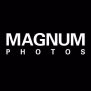 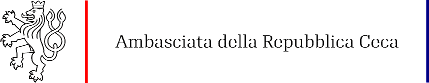 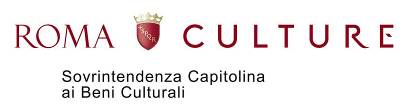 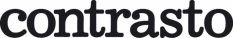 COMUNICATO STAMPACampidoglio, quattro incontri online per la mostra“Josef Koudelka. Radici. Evidenza della storia, enigma della bellezza”Dal 13 aprile al 6 luglio 2021 in streaming appuntamenti con il fotografo Andrea Jemolo, l’archeologo Emanuele Greco, il geografo Franco Farinelli, l’archeologo Simone ForestaRoma, 1 aprile 2021 – Prende il via il 13 aprile il ciclo Radici. Sguardi sulla mostra: quattro incontri online sui canali social della Sovrintendenza Capitolina ai Beni Culturali e sugli account social di @Romaculture, un approfondimento intorno alla mostra “Josef Koudelka. Radici. Evidenza della storia, enigma della bellezza” allestita al Museo dell’Ara Pacis. Rispettando le disposizioni per l’emergenza sanitaria, l’esposizione sarà prorogata fino al 29 agosto 2021. La mostra è promossa nella sua unica tappa italiana da Roma Culture, Sovrintendenza Capitolina ai Beni Culturali, Contrasto e Magnum Photos, organizzata da Contrasto e Zètema Progetto Cultura, con la collaborazione di Villa Medici. Académie de France à Rome e Centro Ceco di Roma, Ambasciata della Repubblica Ceca. Gli incontri, pensati e organizzati dalla Sovrintendenza Capitolina e Contrasto, insieme a Fondazione Forma per la Fotografia e con il supporto del Centro Ceco di Roma, Ambasciata della Repubblica Ceca in Italia, avranno quattro protagonisti d’eccezione: il fotografo Andrea Jemolo (13 aprile) che proporrà una riflessione su cosa significhi fotografare la città, l’architettura, la memoria; l’archeologo Emanuele Greco (11 maggio) che esplorerà il contesto archeologico in cui sono state realizzate le immagini del fotografo ceco; il geografo Franco Farinelli (8 giugno) che indagherà sull’attualità del mito e sul carattere “mitologico” della fotografia di Koudelka; l’archeologo Simone Foresta (6 luglio) che descriverà quanto la fotografia contribuisca a costruire il sentimento per l’antico: bellezza e sconcerto, ordine e caos, stupore e inquietudine. In un dialogo aperto e coinvolgente, ogni relatore offrirà il proprio sguardo sullo straordinario viaggio fotografico di Josef Koudelka alla scoperta delle radici della nostra storia: cento spettacolari immagini panoramiche, molte delle quali di grande formato. Il lavoro presentato è il frutto di un progetto unico nel suo genere, durato trent’anni, e realizzato esplorando e ritraendo con tenacia e continuità alcuni dei più rappresentativi e importanti siti archeologici del Mediterraneo.CALENDARIO Martedì 13 aprile ore 18.30 - Incontro con Andrea Jemolo, fotografoVedere per comprendere. Fotografare l’archeologia romana.Forte dell’esperienza personale di Walls, lavoro fotografico sulle mura di Roma presentato tempo fa negli spazi del Museo dell’Ara Pacis, Andrea Jemolo propone una riflessione su cosa significhi fotografare la città, l’architettura, la memoria.Martedì 11 maggio ore 18.30 - Incontro con Emanuele Greco, archeologo Storia e storie dal Mediterraneo.A partire da una selezione di scatti panoramici realizzati da Koudelka nel corso del suo viaggio trentennale attraverso il Mediterraneo, Emanuele Greco si soffermerà sui relativi contesti archeologici, di non sempre immediata comprensione: l’identificazione dei monumenti e delle rovine si inserirà nella ricostruzione di un quadro topografico d’insieme, con l’obiettivo di affiancare allo sguardo del fotografo ceco una lettura storica dei siti rappresentati.Martedì 8 giugno ore 18.30 - Incontro con Franco Farinelli, geografo Il percorso e la mappa. Il viaggio di Josef Koudelka alla ricerca delle radici del Mediterraneo.L’attualità del mito si spiega, oggi, con il fatto che esso non contempla la possibilità del funzionamento spaziale del mondo, che appunto ai giorni nostri va sparendo. Ed è questa la chiave per interpretare le foto di Koudelka, che proprio perché “mitologiche”, preparano in realtà il terreno per lo sguardo futuro.Martedì 6 luglio ore 18.30 - Incontro con Simone Foresta, archeologo Impressioni, emozioni, rovine.Bellezza e sconcerto, ordine e caos, stupore e inquietudine. Cosa ci tramettono le immagini delle rovine del mondo antico? Il dialogo, partendo dal lavoro di Josef Koudelka, rifletterà su quanto la fotografia costruisca gli attuali sentimenti del passato. Gli approfondimenti proposti saranno l’occasione per guardare da diverse prospettive gli straordinari scatti in bianco e nero presentati in mostra dal fotografo ceco e realizzati tra Siria, Grecia, Turchia, Libano, Cipro (Nord e Sud), Israele, Giordania, Egitto, Libia, Tunisia, Algeria, Marocco, Portogallo, Spagna, Francia, Albania, Croazia e naturalmente Italia. Essi accompagnano il visitatore in una inedita e personalissima riflessione sull’antico, sul paesaggio, sulla bellezza che “suscita e nutre il pensiero”. I panorami senza tempo, ricchi di anima e fascino, caratterizzati da prospettive instabili, inaspettate, ambivalenti, ben rappresentano il lessico visuale e la cifra stilistica propri di Koudelka che, rifuggendo la semplice illustrazione e documentazione delle rovine, sceglie di dare respiro a ciò che resta delle vestigia delle antiche civiltà del Mediterraneo, rappresentandole in un’eterna tensione tra ciò che è visibile e ciò che resta nascosto, tra enigma ed evidenza. La retrospettiva è accompagnata dal volume Radici pubblicato da Contrasto.Ufficio Stampa Contrasto e FormaValentina Notarberardino +39 366 6678862 valentina.notarberardino@contrastobooks.comcon Giusy Patera gpatera@contrastobooks.comUfficio stampa Zètema Progetto CulturaPatrizia Morici +39 348 5486548 p.morici@zetema.itLorenzo Vincenti +39 347 1025613 l.vincenti@zetema.it